Дидактическое пособие по пожарной безопасностидля детей среднего возраста.Данное пособие является средством развивающего обучения для детей среднего и старшего дошкольного возраста.Актуальность данных пособий связанно с тем, что у детей этого возраста отсутствует защитная психологическая реакция на противопожарную обстановку. Проблема безопасности жизнедеятельности человека  в современных условиях – одна из самых актуальных. Цель: формирование у детей 4-7 лет знаний о пожарной безопасности, навыков осознанного безопасного поведения.Задачи: Образовательные: познакомить детей с первичными средствами пожаротушения и правилами их использования; приучать детей быть наблюдательными и внимательными;Развивающие: формировать умение реально оценивать возможную опасность; помочь детям запомнить правила пожарной безопасности; развивать творческие способности дошкольников.Воспитательные: воспитывать в детях уверенность в своих силах, проводить профилактику страха перед огнем; Воспитывать чувства благодарности людям, которые помогают нам в трудных ситуациях.Практические: прививать практические навыки поведения детей при возникновении пожара; учить элементарным действиям по тушению очага возгорания; учить детей в случае пожара сообщать о пожаре по телефону «01» в пожарную службу;Наглядно-дидактическое пособие: «Пожарный щит», «Лэпбук (Рюкзак знаний)» «Пожарный щит»  Цель: дать детям представление о значении пожарного щита;Задачи:- приучать детей быть наблюдательными и внимательными;-прививать навыки безопасного обращения с бытовыми приборами и правильного поведения в случае пожара;- создавать условия для развития познавательной мотивации, любознательности.Назначение: Для организации развивающих игр, сенсорных уголков и создания игровых зон в детских учреждениях. Данный вариант мобилен и предназначен для пополнения словарного запаса, формирования норм и правил безопасности, закрепления знаний по темам  «Пожарная безопасность», «Профессии взрослых», а также для социализации детей. Данный щит поможет наглядно изучить правила обращения с инвентарём.Описание щита: основание сделано из коврового покрытия, инвентарь: лом, багор, топор, лопата, огнетушитель, ведро, ящик-песок, рукав. Часть инвентаря сделана своими руками из подручных материалов.Лэпбук «Рюкзачок знаний» Цель: формирование системы знаний, умений и навыков детей по правилам пожарной безопасности; обучение детей выполнению элементарных правил пожарной безопасности, развитие чувства самосохранения.Задачи: - познакомить с причинами пожара.- познакомить с правилами поведения в экстремальной ситуации и со средствами пожаротушения.- уточнить знания о профессии пожарного, его спецодежды.- узнавать и называть некоторые знаки пожарной безопасности.- закрепить знания детей посредством загадок, пословиц и поговорок.- воспитывать уверенность в своих силах, осознавать важность безопасности своей жизни.Назначение: рюкзак предназначен для освоения детьми темы «Пожарная безопасность», закрепление полученных навыков в быту, формирование чувства осторожности за свою жизнь. Описание: рюкзачок выполнен из цветной ламинированной бумаги с липучками, пружинками. Это дидактическое пособие, которое включает в себя несколько игр с кармашками: стихи, загадки по пожарной безопасности, игра «Найди тень», « Пожарная станция», «4 лишний», «Дорисуй по образцу», «Телефон», «Знаки пожарной безопасности», «Собери картинку 1-9»,  игра-ходилка «Потушим пожар», игра-ромашка «что поможет пожарнику потушить пожар»,  раскраски.   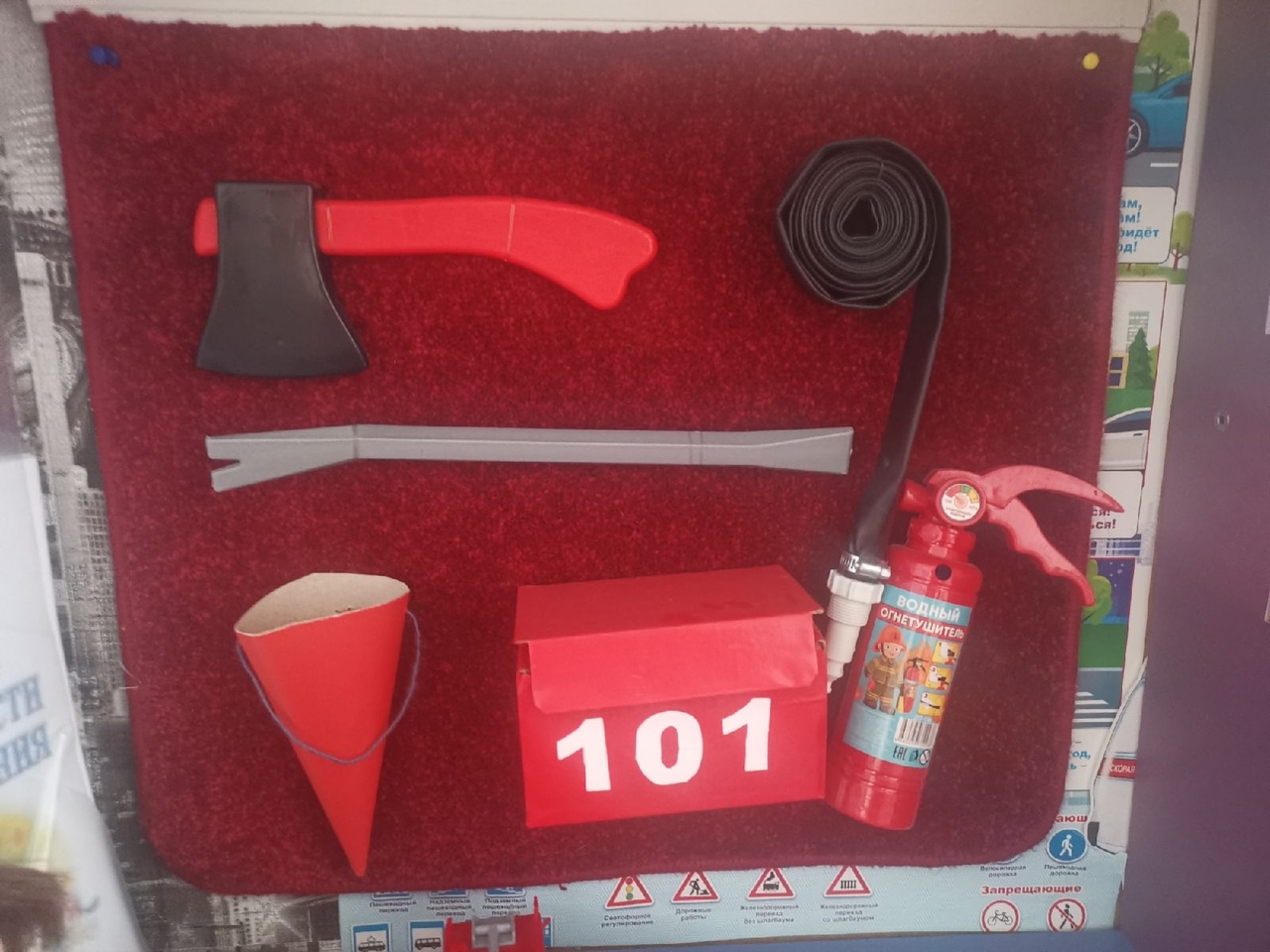 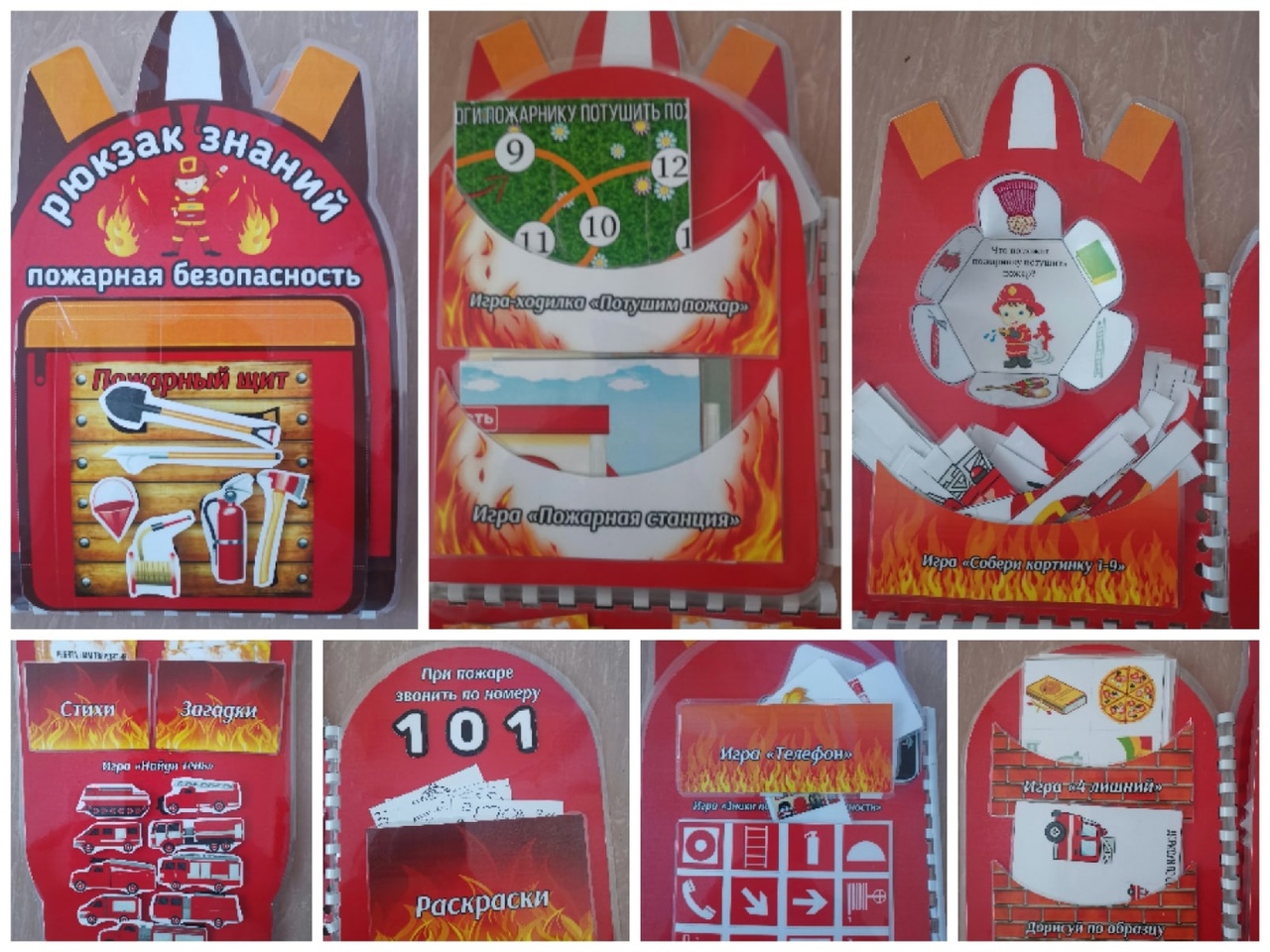 